Solve each equation. Show your work.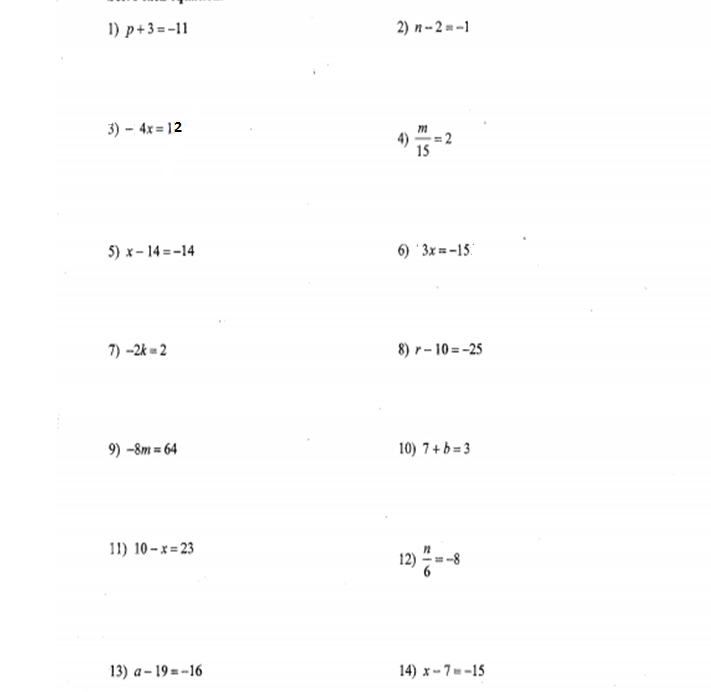 